Rikki Mello1234 Nashville SuburbNashville, 5648397 February 2019Mike Schumer12/78 Arolia House SocietyNashville, 549053Subject: Demand for payment letterDear Mike, You still owe me $1000 in rent as of the date mentioned above. It's been four days since you've made a deposit. The 1st of February was your initial due date. You owe me an additional $50 as a result of the wait.Please contact me by email at the address mentioned below if you have any questions. We can also take civil action against you if you do not pay within seven days of receiving this message.Contact Information:1234 Nashville SuburbNashville, 564839Best regardsRikki Mello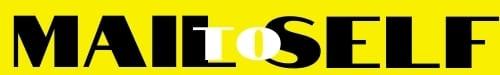 